MATHEMATICS WEEKLY/UNIT PLANNERLevel: Gr 3/4    	Term:   2019      	Weeks: Teachers: Leonie, Fran and Marg Dimension: Measurement and GeometrySpecific Focus for Unit: Measurement – Calendar TimeReporting Statements:Grade 3 - Tell the time to the nearest minute.Grade 4 - Solve simple time problems. Learning Intentions & Success CriteriaWe are learning how to use a calendar.Success Criteria:   I will be successful if…I can name and order months (and seasons).I can work out the number of days in any month.We are learning to solve problems involving time (calendar and clocks).Success Criteria: I will be successful if…I am able to calculate the time between dates using a calendar. Victorian Curriculum Content Descriptionshttp://victoriancurriculum.vcaa.vic.edu.au/mathematics/introduction/rationale-and-aimsKey Conceptshttps://drive.google.com/file/d/0B3ydL4IWBSAbbk5laWtLOEprYXc/editName and order months and seasons (VCMMG118)Use a calendar to identify the date and determine the number of days in each month (VCMMG119)Yr 3:Tell time to the minute and investigate the relationship between units of time (VCMMG141)Yr 4:Convert between units of time (VCMMG167)Use am and pm notation and solve simple time problems (VCMMG168)Yr 5:Compare 12- and 24-hour time systems and convert between them (VCMMG197)Time Span• daily events – morning/afternoon/evening• tools – calendar, timetable• social/cultural phenomena, e.g. Easter, Christmas• time cycles – millennia, centuries, decades, years, seasons, months, weeks, days• AD & BC / CE & BCE.SESSION NUMBERLEARNING INTENTION & SUCCESS CRITERIATOOL SESSION A short, sharp task relating to fluency in mental computation or the focus of the lesson.WHOLE CLASS FOCUSSets the scene/context for what students do in the investigation session.INVESTIGATION SESSIONExtended opportunity for students to work in pairs, small groups or individually. A time for the teacher to probe children’s thinking or work with a small group for part of the time.REFLECTIONFocused questions and summary to draw out the mathematics and assist children to make links.TEACHER ASSESSMENTWe are looking for...Session 1 LEARNING INTENTIONWe are learning how to use a calendar.SUCCESS CRITERIAI will be successful if…I can name and order months (and seasons).I can work out the number of days in any month.TOOL SESSION20 Sum ChallengeWHOLE CLASS FOCUSIntroduction of topic and guidance through the learning intentions on the cover sheet.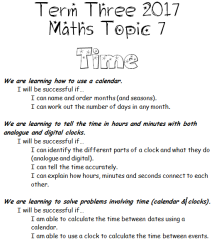 Video – You Tubehttps://www.youtube.com/watch?v=HtQcnZ2JWsYDays of the week to the tune of the Addams Family.https://www.youtube.com/watch?v=CiYIya36vLM Instrumental versionPoem – Thirty Days Has September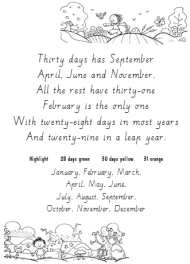 Read through the poem several times to learn together.  Have students colour code the months by their number of days.INVESTIGATION Task:  Months and Seasons WheelStudents create a seasons wheel labelling the pictures, using appropriate colours for the trees and writing in the months (in order) in the surrounding ring. 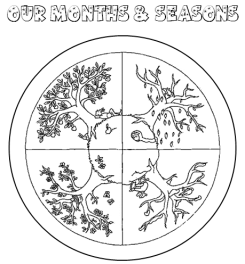 Task:  Flash Card Sequencing Students create a personal batch of month and season flash cards.  Students work in pairs to time each other sequencing cards:sequence the months / seasonsmatch the seasons to monthssort by number of daysWrite down your times to see if you can improve.Extending Prompts: Can you do it starting in the middle of the year?  Can you do it backwards?  How fast can you get?Enabling Prompts:Have the months worksheet and seasons wheel nearby so you can use it for help.REFLECTIONWhat are some of the tricks and tips to learning these?How have you been successful?What might someone else find hard?  How would you help them?Are your times getting faster? Revisit success criteriaStudy Ladder: ‘Calendar Time’ pod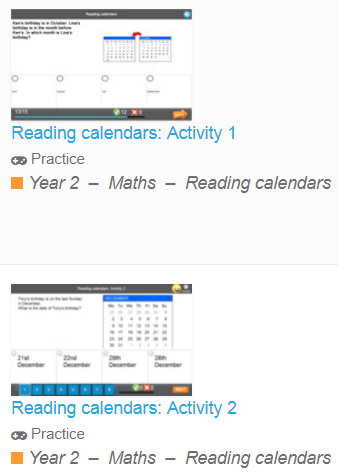 ASSESSMENT Check the months and seasons wheels are correctSet up two extra ‘Brag Tags’ kids can earn:reciting months in sequence.reciting ‘30 days’ poem.Session 2 LEARNING INTENTIONWe are learning to solve problems involving time (calendar).SUCCESS CRITERIAI will be successful if…I am able to calculate the time between dates using a calendar.TOOL SESSIONTables at Tables (number fact practise) Extra brag tags for monthsWHOLE CLASS FOCUSGame: ‘What Date Am I?”Put a large copy of any month on the screen.  Teacher has a secret date in their head.  Students must work out the date by asking ‘yes’ or ‘no’ questions.  As questions are asked dates can be eliminated from the large calendar. First time, model this by a student having secret date and teacher asking questionsSample questions:Does your date have a 1 in the tens column?  Does your date fall on a Monday?  Is your date even?  Is your date odd?  Is your date a single digit?  Does your date have a 0 in the ones column?  Does your day fall on the weekend?  Is your date in the 2nd week of the month?  Is your date after the 15th?  Is your date before the 16th?VariationsUse a calendar for several months.Give each child a copy of a month and everyone marks a different date.  Teacher asks the questions and the last person to have their date identified is the winner.INVESTIGATION Task: Investigating the Year with a CalendarUsing A3 calendar of the year (maybe 1 for each table) students answer questions on worksheet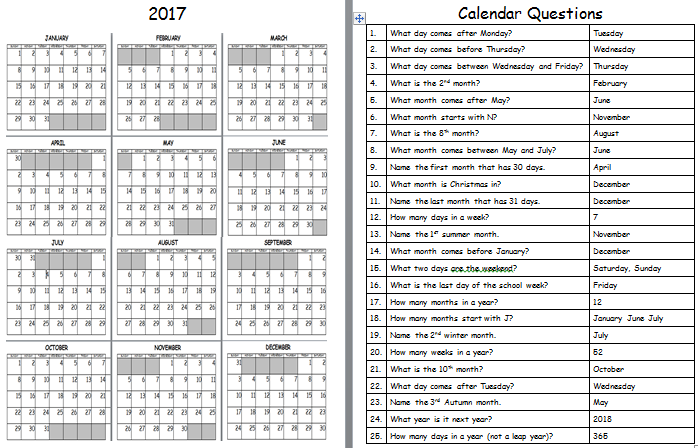 Task: Investigating SeptemberStudents answer questions about the specifics of the month of September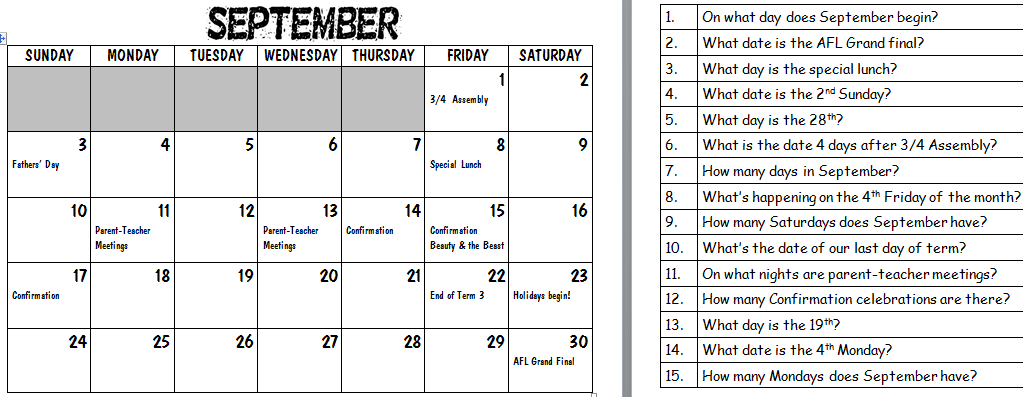 Extending Prompts: Use the classroom calendar to make up questions for OctoberEnabling Prompts:Make sure you read the questions carefully and you’re using the calendar to find the answers.  Check with others.REFLECTION(20 mins before lesson end)How have you been successful?What might someone find difficult?How does this help us in our everyday lives?How do our Mums and Dads use calendar time?Who’d like a study buddy to help them finish?Revisit success criteria and use the ‘Where Am I At with My Learning?’ poster: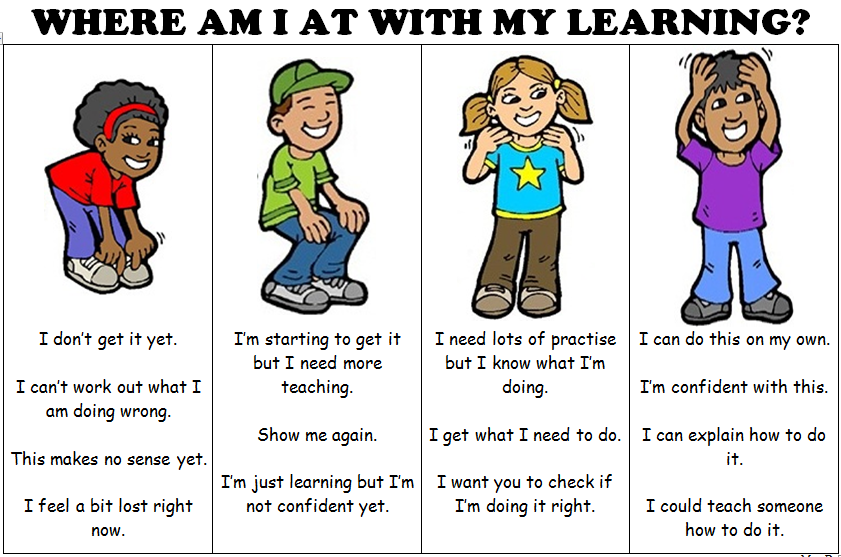 Keep working for 10 more minutes then we’ll correct togetherStudy Ladder: ‘Calendar Time’ podASSESSMENT Correct as a class and collect sheets for assessment